           KULTURNÍ CENTRUM DUCHCOV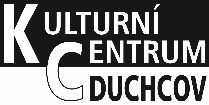                                     PROGRAM DUBEN 20192., 16. a 30. 4. úterý v 17:00 hodin, učebna Kulturního centra Duchcov DÁMSKÝ KLUB – TVOŘENÍ PRO RADOSTDámský klub Kulturního centra Duchcov. Pravidelné setkání žen, které vyrábějí originální dárky 
a dekorace různými výtvarnými technikami. Pro radost sobě i ostatním. Přijďte k nám tvořit.15. 4. pondělí v 10:00 hodin, kino Lípa Duchcov                                                  vstupné: 30 KčPOHÁDKY Z PAŘEZOVÉ CHALOUPKY KŘEMÍLKA A VOCHOMŮRKYDivadelní pohádka pro děti z MŠ, I. st. ZŠ i pro veřejnost. Hraje Divadlo Scéna.17. 4. středa v 19.00 hodin, Valdštejnský sál Státního zámku Duchcov            vstupné: 60 Kč VELIKONOČNÍ KONCERT - SMYČCOVÉ KVARTETO SČF Hraje Smyčcové kvarteto Severočeské filharmonie Teplice. V programu zazní skladby Wolfganga Amadea Mozarta - Smyčcový kvartet C dur "Disonantní" KV 465 a Johannese Brahmse - Smyčcový kvartet Op.51 č.1 C moll.23. 4. úterý v 17:00 hodin, Kulturní centrum Duchcov                                        vstupné: 40 KčTANEČNÍ PODVEČER S KRUŠNOHORKOU24. 4. středa v 19:00 hodin, kino Lípa Duchcov                                                                                vstupné: v předprodeji 230 Kč, na místě 260 KčBOSÉ NOHY V PARKUSlavná romantická komedie nejen o lásce. Líbánky skončily a mladí novomanželé se vydávají 
na dlouhou trať každodenní rutiny a začínají si budovat společné hnízdečko lásky. Jde o to, jak přežít první společnou noc v nezařízeném bytě. A následně si odbýt setkání s její konzervativní matkou a exotickým sousedem, sukničkářem. Opravdový křest ohněm… Hrají: Anna Kameníková (Linhartová) / Karolína Vágnerová, Radúz Mácha, Veronika Freimanová, Rudolf Hrušinský.25. 4. čtvrtek 15:00 hodin, Kulturní centrum Duchcov    ZASTUPITELSTVO MĚSTA DUCHCOVAVeřejné zasedání.27. 4. sobota v 7:30 hodin, zastávka ul. Teplická                                                   jízdné: 150 KčZÁJEZD - ZÁMEK DĚTENICEPředprodej a rezervace jízdenek od 27. 3. 2018 v Kulturním centru Duchcov. Zájezd je určen výhradně pro občany města Duchcova. Ostatní zájemci se mohou hlásit týden před termínem zájezdu.30. 4. úterý v 16:00 hodin, nám. RepublikyZDOBENÍ A STAVĚNÍ MÁJKYMájku ozdobí dětské družstvo SDH Duchcov.Připravujeme:  1. 5. – Oslava májky, 23. 5. – Manželský čtyřúhelník – div. komedie, 22. 5. – pohádka v zámecké zahradě – Divadlo „M“, 25. 5. – zájezd na zámek Červená Lhota, 30. 5. – Kouzelník Berto -  kouzelnická show 
pro děti     Předprodej vstupenek:  Kulturní centrum, Masarykova 9, Duchcov: pondělí až pátek od 10.00 do 14.00 hod, Městské informační centrum, Masarykova 71/7, Duchcov: pondělí až pátek od 14.00 do 16.30 hodin, Tel.: 417 822 921, 417 835 621, 417 822 922, www.kcduchcov.cz, e-mail: kcduchcov@seznam.cz                                                                             Změna programu vyhrazena